Review Process for Accreditation, Standards Basics and Standards Basics Enhanced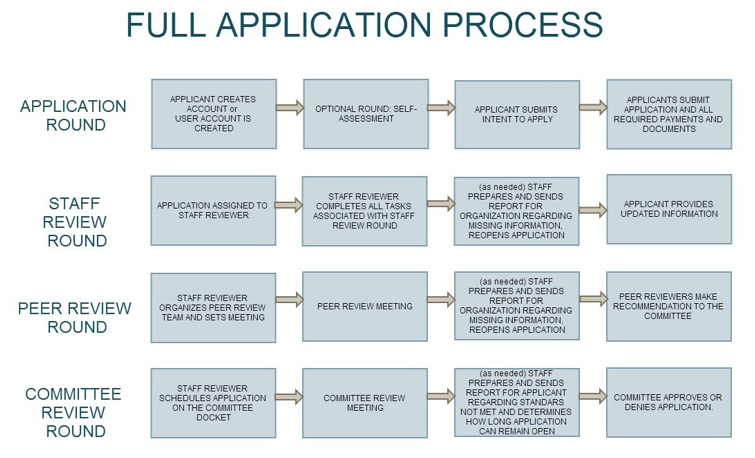 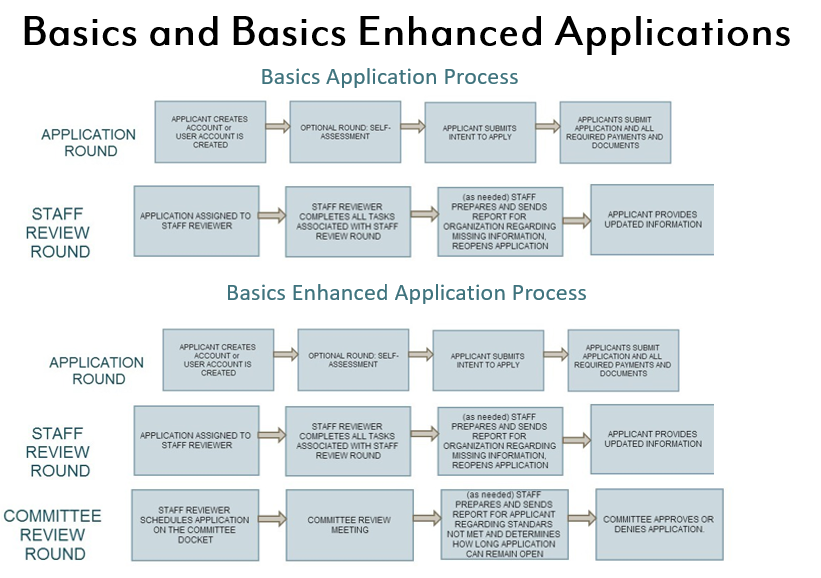 List of Peer Reviewers	Kevin I. Bagatta	Real Alternatives	Harrisburg, PAStephanie Bucklew	SLB Consulting	Pittsburgh, PA	Rex Cassel	Cassel Consulting, Inc.	West Chester, PA	Jacqueline Catrabone	Strategy Solutions, Inc.	Erie, PA	Stephanie Cory	Independent Philanthropy 	& Governance Consultant		West Chester, PA	Joseph Cuozzo
	Bucks County Opportunity Council	Doylestown, PAKathleen Czupich, MBADoylestown, PA 18902	Lisa DeGori	CORA Services, Inc.	Philadelphia, PA	Jessica DreisdadtThe Fruition Coalition	Easton, PA
	Paula Eppley-Newman
	Beginnings, Inc.	Johnstown, PA	Sue Erdman		Joseph T. Simpson Public Library	Mechanicsburg, PA 	Barbara Ernico	Charitable Advisory Services	Hilton Head, SC	Ann Feightner
	Total Senior Care
	Allegany, NY 14706Theresa FoxFox, Morter & Associates ConsultingButler, PA	Janet E. Garretson
	Girl Scouts of the USA	New York, NYMarvin Gold		Marvin E. Gold, Fund Raising Counsel	Pittsburgh, PAMonica Gould	Strategic Consulting Partners	Mechanicsburg, PA	Aaron S. Grumbling, CPADauphin County Library System	Harrisburg, PA	Cynthia H. Griffith
	CHG Financial and Accounting Services	Wallingford, PAKaren Hosler Kispert, Ph.D.Delaware County Women Against Rape	Media, PA	Marilyn A. JenkinsAllegheny County Library Association	Pittsburgh, PAElaine Keckeissen	Doylestown Presbyterian Church	Doylestown, PA (Southeast Region)	Betsy Keefer	Community Volunteer	York, PA	Patricia Kosinski
	Former Executive Director Family Support Line of Delaware County, Inc., Media, PA Angela Liddle 	PA Family Support 	Harrisburg, PA	Rosemary Martinelli	Martinelli & Associates Consultants	Adjunct Faculty-Penn State University, 	Point Park University	Pittsburgh, PA	Robert J. Mather	RJM Consultants	Kent, Ohio	Nancy Montvydas, CFRE
Soroptimist International of the Americas
Philadelphia, PA (Southeast Region)Mary Leslie Mulligan	Community Integrated Services	Philadelphia, PA  (Southeast Region) Karen MundieGreater Pittsburgh Literacy CouncilPittsburgh, PA (Southwest Region)Amy Myers
Union Fire Company No. 1	Carlisle, PAJordan Pallitto	The Hill Group, Inc.	Carnegie, PA 	Jill Reeder	Pearl S. Buck International	Perkasie, PANancy E. Sabol St. Benedict Education Center	Erie, PA	Stephen Scanlon	Marietta, PA 	Nicolle Schnovel	Berks Connections/Pretrial Services	Reading, PA 	Lisa K. Schweyer	Pittsburgh, PALeah Spangler
The Learning Lamp
Johnstown, PA	Rosalind Spigel	Spigel Consulting	Bryn Mawr, PACatherine Stetler	City of Harrisburg	Harrisburg, PADebra Thompson	Strategy Solutions, Inc.	Erie, PA	Raymond Thompson	Operation Outward Reach	Belle Vernon, PA	Marsha A. Tongel, Ph. DS.	Tongel Consulting Group, Inc.	DBA Metanoia-TCG, Inc.	Pittsburgh, PA	Jill Troutman	Children’s Home of York	York, PA, 17406 	Elizabeth Vibber 
Bee, Bergvall & Co./Bucks County Center for Nonprofit Management	Warrenton, P	Robert C. Whitmore	Strategic Consulting Partners	Chambersburg, PA (Central Region)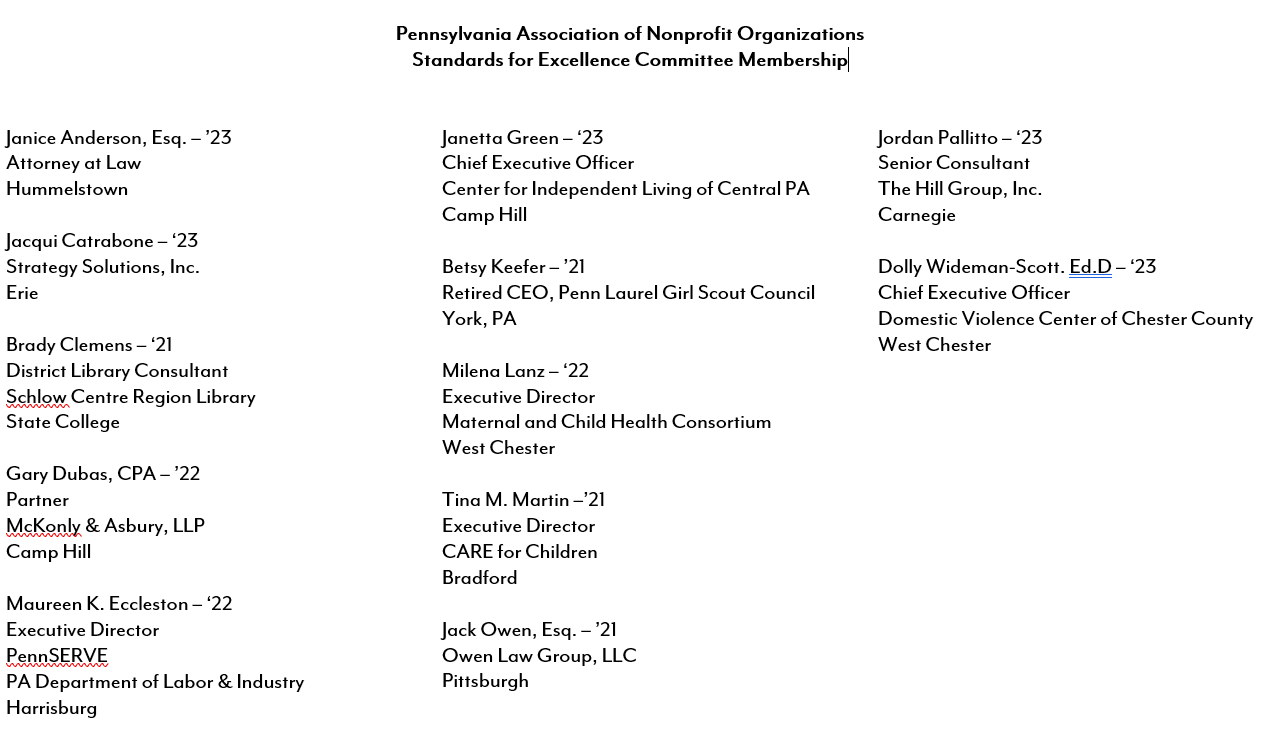 